Unbroken, Night, Farewell to Manzanar A Compare/Contrast Writing AssignmentAssignment:  We have read excerpts from Jeanne Wakatsuki Houston’s Farewell to Manzanar and Elie Weisel’s Night.  Within both of these accounts, we can find similarities to and differences from the novel Unbroken.  For this assignment, you will be comparing and contrasting these three stories. Outline Due Date: 		     Final Essay Due Date: 		Procedure:  Use the Venn Diagram below to plan out your essay.  Label each of the large circles with one of the readings.  Write down the similarities in the overlapping circles and the differences in the large circles.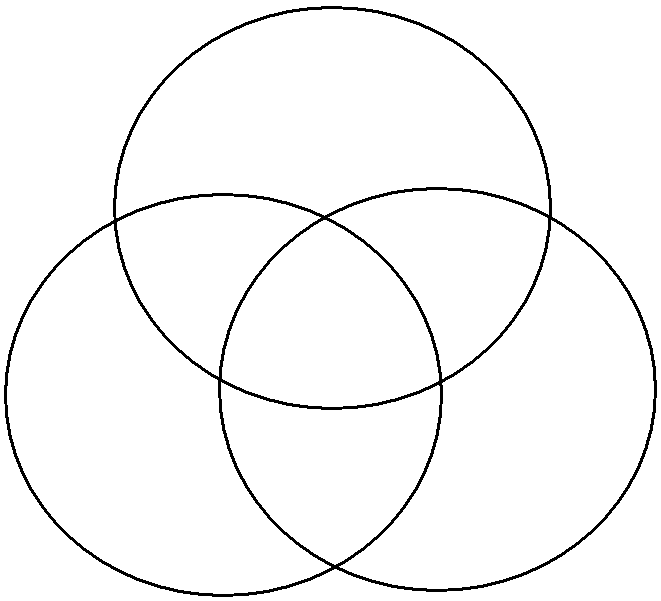 